Trimble Forestry User Conference 2024 Justify your attendanceYou can use the model text to help you justify your participation in the Trimble Forestry User Conference to your manager. To: Your managerFrom: YouRe: Approval to Attend the Trimble Forestry User Conference 2024I would like to request approval to attend the Trimble Forestry User Conference being held September 10-11 in Helsinki, Finland.By attending, I plan to gain greater knowledge of Connected Forest® and/or Wedge.  I hope to learn industry best business practices on how to use the software and its workflows more efficiently and to share this knowledge with others in our company for their practical benefit.The Trimble User Conference provides many occasions for interactive training sessions along with networking at socials, breakfast, lunch, breaks and dinners. Attending would provide me with the opportunity to meet many people in the industry from other companies, along with product and technical experts from Trimble to discuss how to achieve the most success with our specific solution. Some features and functions for solutions have even resulted from past user conferences, by users requesting them.After the user conference I will submit a follow-up report for your review to summarize what I’ve learned, along with proposed action items to increase the value of our investment in the solution. The user conference is highly recommended by all previous attendees and those that have attended are typically recognized as being the best at utilizing the solutions.The costs to attend (conference, hotel, and airfare/car) are likely in the range of XX €. I see my attending as an opportunity to provide greater long-term value to our company with regards to technical education, strategic networking, and an overall better understanding of end-users’ needs.Thank you for considering my request, and I look forward to your reply.Sincerely,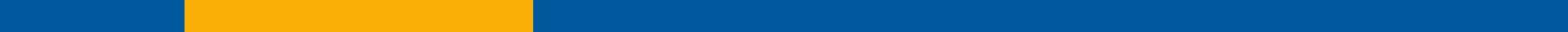 